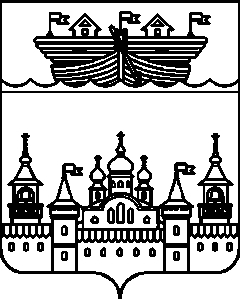 АДМИНИСТРАЦИЯ ВОЗДВИЖЕНСКОГО СЕЛЬСОВЕТАВОСКРЕСЕНСКОГО МУНИЦИПАЛЬНОГО РАЙОНАНИЖЕГОРОДСКОЙ ОБЛАСТИПОСТАНОВЛЕНИЕ 02 декабря 2022 года	№ 71Об утрате силы отдельных постановлений администрации Воздвиженского сельсовета Воскресенского муниципального района Нижегородской областиРуководствуясь Федеральным законом от 06 октября 2003 года № 131-ФЗ «Об общих принципах организации местного самоуправления в Российской Федерации», Законом Нижегородской области от 04.05.2022 года № 45-З «О преобразовании муниципальных образований Воскресенского муниципального района Нижегородской области», Решением Совета депутатов Воскресенского муниципального округа Нижегородской области от 11.10.2022 года № 29 «О реорганизации администрации Воскресенского муниципального района Нижегородской области и администраций городских и сельских поселений Воскресенского муниципального района Нижегородской области»  администрация Воздвиженского сельсовета Воскресенского муниципального района Нижегородской области постановляет:1.Считать утратившими силу с 01 января 2023 года постановления администрации Воздвиженского сельсовета Воскресенского муниципального района Нижегородской области:-от 21 декабря 2018 года № 133 « Об утверждении муниципальной программы «Обеспечение пожарной безопасности населения и территории Воздвиженского сельсовета Воскресенского муниципального района Нижегородской области »в редакции постановлений «О внесении изменений  в муниципальную программу «Обеспечение пожарной безопасности  населения и территории Воздвиженского сельсовета Воскресенского муниципального района Нижегородской области» от 23 декабря 2019 года № 101, от 28 декабря 2020 года № 121, от 17 мая 2021 года № 30, от 21 декабря 2021 года № 90;-от 21 декабря 2018 года № 134 «Об утверждении муниципальной программы «Охрана окружающей среды и благоустройство на территории Воздвиженского сельсовета Воскресенского муниципального района Нижегородской области» в редакции постановлений «О внесении изменений в «Муниципальную программу «Охрана окружающей среды и благоустройство на территории Воздвиженского сельсовета Воскресенского муниципального района Нижегородской области» от 03 апреля 2019 года № 20, от 23 декабря 2019 года № 99, от 15 июня 2020 года № 32, от 28 декабря 2020 года № 123, от 04 февраля 2021 года № 10, от 25 февраля 2021 года № 12, от 17 мая 2021 года № 28, от 18 июня 2021 года № 44, от 26 октября 2021 года № 71, от 21 декабря 2021 года № 88; -от 21 декабря 2018 года № 135  «Об утверждении муниципальной программы «Развитие культуры и спорта в Воздвиженском сельсовете Воскресенского муниципального района Нижегородской области» в редакции постановлений «О внесении изменений в муниципальную программу «Развитие культуры и спорта в Воздвиженском сельсовете Воскресенского муниципального района Нижегородской области» от 03 апреля 2019 года № 21, 23 декабря 2019 года № 100, от 15 июня 2020 года № 31, от 28 декабря 2020 года № 122, от 17 мая 2021 года № 29, 21 декабря 2021 года № 89;-от 08 ноября 2021 года № 79 «Об утверждении прогноза социально-экономического развития Воздвиженского сельсовета Воскресенского муниципального района Нижегородской области на среднесрочный период (на 2022 год и на плановый период 2023- 2024годов)»-от 14 января 2019 года № 2 «Об утверждении муниципальной программы «Программа комплексного развития транспортной инфраструктуры сельского поселения Воздвиженский сельсовет Воскресенского муниципального района Нижегородской области» на 2018-2023 годы».2.Обнародовать настоящее постановление на информационном стенде администрации и разместить на официальном сайте администрации Воскресенского муниципального района Нижегородской области в сети Интернет.3.Настоящее постановление вступает в силу со дня его обнародования.4.Контроль за исполнением настоящего постановления оставляю за собой.Глава администрацииВоздвиженского сельсовета	И.Н.Охотников